Частное образовательное учреждение высшего образования«Международный Институт Дизайна и Сервиса» 
(ЧОУВО МИДиС)Кафедра экономики и управления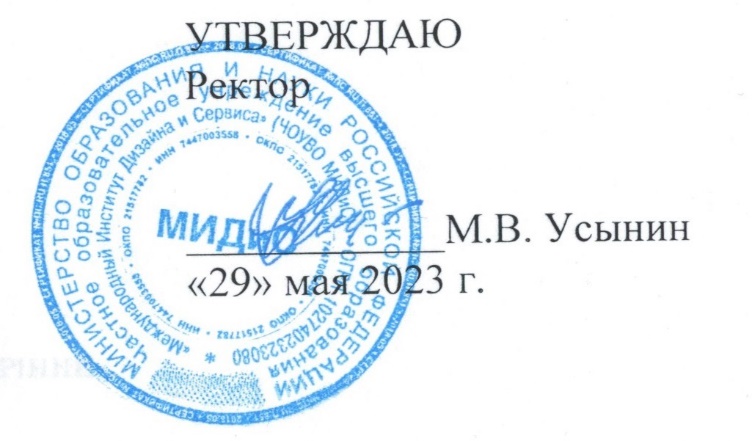 РАБОЧАЯ ПРОГРАММА ФАКУЛЬТАТИВНОЙ ДИСЦИПЛИНЫСтрахованиеНаправление подготовки 43.03.03 Гостиничное делоНаправленность (профиль): Управление в гостиничном бизнесеКвалификация выпускника: бакалаврФорма обучения: очнаяГод набора – 2022Челябинск – 2023Рабочая программа дисциплины «Страхование» разработана на основе Федерального государственного образовательного стандарта высшего образования по направлению подготовки 43.03.03 Гостиничное дело (уровень бакалавриата), утвержденного приказом Министерства науки и высшего образования РФ от 08 июня 2017 г. № 515.Автор-составитель: Бодрова Е.Г.Рабочая программа рассмотрена и одобрена на заседании кафедры экономики и управления. Протокол № 10 от 29.05.2023 г.Заведующий кафедрой экономики и управления,кандидат экономических наук, доцент 	        Е.Г. БодроваСОДЕРЖАНИЕ1. Наименование дисциплины (модуля), цели и задачи освоения дисциплины (модуля)	42. Перечень планируемых результатов обучения по дисциплине (модулю), соотнесенных с планируемыми результатами  освоения образовательной программы	43. Место дисциплины (модуля) в структуре образовательной программы	54. Объем дисциплины (модуля) в зачетных единицах с указанием количества академических часов, выделенных на контактную работу обучающихся с преподавателем (по видам учебных занятий) и на самостоятельную работу обучающихся	55. Содержание дисциплины (модуля), структурированное  по темам (разделам) с указанием отведенного на них количества академических часов и видов учебных занятий	56. Фонд оценочных средств для проведения промежуточной аттестации обучающихся по дисциплине (модулю)	97. Перечень основной и дополнительной учебной литературы, необходимой для освоения дисциплины (модуля)	108. Перечень ресурсов информационно-телекоммуникационной сети «Интернет», необходимых для освоения дисциплины  (модуля)	109. Методические указания для обучающихся по освоению дисциплины (модуля)	1110. Перечень информационных технологий, используемых при осуществлении 
образовательного процесса по дисциплине (модулю), включая перечень программного обеспечения, современных профессиональных баз данных и информационных справочных систем	1211. Материально-техническая база, необходимая для осуществления образовательного процесса по дисциплине (модулю)	121. наименование дисциплины (модуля), цели и задачи освоения дисциплины (МОДУЛЯ)1.1. Наименование дисциплиныСтрахование1.2. Цель дисциплиныФормирование современных фундаментальных знаний в области теории страхования, раскрытие сущности основ взаимодействия теории и практики страхового дела, необходимости страхования, его роли и значения в современных рыночных условиях развития.1.3. Задачи дисциплиныВ ходе освоения дисциплины студент должен решать такие задачи как:формирование теоретических знаний в области страхования;изучение законодательных основ страховой деятельности;раскрытие специфических особенностей отраслей и видов страхования;ознакомление с экономикой страховой деятельности;рассмотрение состояния страхового рынка и определение перспектив его развития;изучение механизма налогообложения страховых организаций и страхователей;формирование у студентов практических навыков, необходимых для взаимодействия со страховыми организациями.2. перечень планируемых результатов обучения по дисциплине (модулю), соотнесенных с планируемыми результатами 
освоения образовательной программыПроцесс изучения дисциплины «Страхование» направлен на формирование следующих компетенций: 3. Место дисциплины (МОДУЛЯ) в структуре образовательной программыУчебная дисциплина «Страхование» относится к факультативным дисциплинам учебного плана по основной профессиональной образовательной программе по направлению подготовки 43.03.03 Гостиничное дело, направленность (профиль) Управление в гостиничном бизнесе.4. ОБЪЕМ ДИСЦИПЛИНЫ (МОДУЛЯ) В ЗАЧЕТНЫХ ЕДИНИЦАХ С УКАЗАНИЕМ КОЛИЧЕСТВА АКАДЕМИЧЕСКИХ ЧАСОВ, выделенных на контактную работу обучающихся с преподавателем (по видам учебных занятий) и на самостоятельную работу обучающихсяОбщая трудоемкость (объем) дисциплины составляет 1 зачетных единицы, 36 академических часов. Дисциплина изучается на 2 курсе, 3 семестре.Состав и объем дисциплины и виды учебных занятий5. СОДЕРЖАНИЕ ДИСЦИПЛИНЫ (МОДУЛЯ), СТРУКТУРИРОВАННОЕ 
ПО ТЕМАМ (РАЗДЕЛАМ) С УКАЗАНИЕМ ОТВЕДЕННОГО НА НИХ КОЛИЧЕСТВА АКАДЕМИЧЕСКИХ ЧАСОВ И ВИДОВ УЧЕБНЫХ ЗАНЯТИЙ5.1. Содержание дисциплиныТема 1. Сущность страхования. Место страхования в рыночной экономике.Страхование как экономическая категория. Сущность страхования. Функции страхования. Эволюция институтов страхования. Страховые фонды, страховая защита. Формы организации страховых фондов. Место страхования в рыночной экономике. Макроэкономические проблемы страхования и основные тенденции его развития.Тема 2. Правовые основы страхования в РФ.Юридические основы страховых отношений. Взаимосвязь страхового права с другими отраслями права. Законы и подзаконные акты, регулирующие различные формы страховых взаимоотношений. Проблемы совершенствования и развития страхового законодательства. Государственное регулирование страховой деятельности.Тема 3. Классификация и формы проведения страхования.Принципы классификации страхования: по объектам, субъектам, формам страхования.  Виды страхования. Отрасли и подотрасли страхования. Обязательная и добровольная формы страхования. Классификация договоров страхования. Международная классификация страховщиков, модели страховых групп.Тема 4. Основы построения страховых тарифов.Принципы тарифной политики. Роль тарифов в формировании страхового фонда. Методика расчёта тарифов, использование актуарных расчётов. Принципы дифференциации тарифных ставок. Состав и структура тарифной ставки. Франшиза, её виды, роль в формировании страхового тарифа. Убыточность страховой суммы.Тема 5. Экономические и финансовые основы страхования. Доходы, расходы и прибыль страховщика.Принципы организации финансов страховой компании. Состав и структура доходов и расходов страховой компании. Правила формирования страховых резервов и их размещения. Прибыль и рентабельность операций и отдельных видов страхования. Система налогообложения страховой деятельности в России.  Экономическая и аналитическая работа в страховой компании. Страховой портфель компании. Страховой маркетинг. Внедрение современных информационных технологий в деятельность страховых компаний. Предупредительные мероприятия и их финансирование страховщиками.  Тема 6. Финансовая устойчивость страховщиков. Платежеспособность страховой компании.Критерии финансовой устойчивости страховой компании. Страховой взнос как финансовая база деятельности организации. Оценка надёжности страховой компании при помощи финансовых показателей (ликвидность, рентабельность, коэффициент Коньшина и др.). Группы факторов, характеризующих надёжность страховой компании для компании и её клиентов: финансовые и нефинансовые.  Критерии составления рейтинга страховщиков.Тема 7. Страховой рынок России.Этапы становления рыночных отношений в страховом предпринимательстве в России. Динамика количественных и качественных показателей страхового рынка РФ. Инфраструктура страхового рынка. Возможности и проблемы концентрации страхового рынка. Специфика российского страхового рынка, роль «зарплатных» схем, других видов псевдострахования в его развитии. Тенденции развития страхового рынка России и Уральского региона, резервы его роста.5.2. Тематический план5.3. Лекционные занятия 5.4. Практические занятия 5.5. Самостоятельная работа обучающихся6. ФОНД ОЦЕНОЧНЫХ СРЕДСТВ ДЛЯ ПРОВЕДЕНИЯ ПРОМЕЖУТОЧНОЙ АТТЕСТАЦИИ ОБУЧАЮЩИХСЯ ПО ДИСЦИПЛИНЕ (МОДУЛЮ)Фонд оценочных средств (ФОС) по дисциплине «Страхование» представлен отдельным документом и является частью рабочей программы.7. Перечень основной и дополнительной учебной литературы, необходимой для освоения дисциплины (МОДУЛЯ)Печатные издания1. Баталина О.С. Страхование: практикум [Текст] / О.С.Баталина.  - Челябинск : Изд-во: ЧОУВО РБИУ, 2015.  - 86с.2. Гражданский кодекс Российской Федерации. Части первая, вторая, третья и четвертая [Текст]: по состоянию на 1 ноября 2018 г. - М.: Проспект, 2018.  - 704 с.Электронные издания (электронные ресурсы)1. Анисимов А.Ю. Страхование: учебник и практикум для вузов / А.Ю. Анисимов, А.С. Обухова; ответ. ред. А.Ю. Анисимов. — 3-е изд., испр. и доп. — Москва: Юрайт, 2023. — 217 с. — Текст: электронный // Образовательная платформа Юрайт [сайт]. — URL: https://urait.ru/bcode/513740 (дата обращения: 11.05.2023). 2. Ермасов С.В. Страхование в 2 ч.: учебник для вузов / С.В. Ермасов, Н.Б. Ермасова. — 7-е изд., перераб. и доп. — Москва: Юрайт, 2023. — 269 с. — Текст: электронный // Образовательная платформа Юрайт [сайт]. — URL: https://urait.ru/bcode/509546 (дата обращения: 11.05.2023).3. Скамай Л.Г. Страхование: учебник для вузов / Л.Г. Скамай. — 5-е изд., перераб. и доп. — Москва: Юрайт, 2023. — 326 с. — Текст: электронный // Образовательная платформа Юрайт [сайт]. — URL: https://urait.ru/bcode/509634 (дата обращения: 11.05.2023).4. Страхование: учебник для вузов / Л. А. Орланюк-Малицкая [и др.] ; под ред. Л.А. Орланюк-Малицкой, С. Ю. Яновой. — 4-е изд. — Москва: Юрайт, 2023. — 481 с. — Текст: электронный // Образовательная платформа Юрайт [сайт]. — URL: https://urait.ru/bcode/518615 (дата обращения: 11.05.2023).Дополнительные источники (при необходимости)1. Основы страхового дела: учебник и практикум для вузов / И.П. Хоминич [и др.]; под общей ред. И.П. Хоминич. — 2-е изд., перераб. и доп. — Москва: Юрайт, 2023. — 355 с. — Текст: электронный // Образовательная платформа Юрайт [сайт]. — URL: https://urait.ru/bcode/530538 (дата обращения: 11.05.2023).2. Страхование: учебник и практикум для вузов / Т.А. Архангельская [и др.]; ответ. ред. И.П. Хоминич. — 3-е изд., перераб. и доп. — Москва: Юрайт, 2023. — 625 с. — Текст: электронный // Образовательная платформа Юрайт [сайт]. — URL: https://urait.ru/bcode/530618 (дата обращения: 11.05.2023).3. Тарасова Ю.А. Страхование и актуарные расчеты: учебник и практикум для вузов / Ю.А. Тарасова, Г.В. Чернова, С.А. Калайда. — 3-е изд., перераб. и доп. — Москва: Юрайт, 2023. — 232 с. — Текст: электронный // Образовательная платформа Юрайт [сайт]. — URL: https://urait.ru/bcode/530341 (дата обращения: 11.05.2023).8. Перечень ресурсов информационно-телекоммуникационной сети «Интернет», необходимых для освоения дисциплины 
(МОДУЛЯ)Для выполнения заданий, предусмотренных рабочей программой, используются рекомендованные Интернет-сайты, ЭБС.Электронные образовательные ресурсыМинистерство науки и высшего образования Российской Федерации: https://minobrnauki.gov.ru/;Федеральный портал «Российское образование»: http://edu.ru/;Информационная система «Единое окно доступа к образовательным ресурсам»: http://window.edu.ru/;Единая коллекция цифровых образовательных ресурсов: http://school-collection.edu.ru/;Федеральный центр информационно-образовательных ресурсов: http: //fcior. /edu.ru/;Справочно-правовая система «ГАРАНТ» http://www.i-exam.ruОбразовательная платформа «Юрайт»:  https://urait.ru9. МЕТОДИЧЕСКИЕ УКАЗАНИЯ ДЛЯ ОБУЧАЮЩИХСЯ ПО ОСВОЕНИЮ ДИСЦИПЛИНЫ (МОДУЛЯ)Дисциплина «Страхование» является одной из основных прикладных дисциплин, обеспечивающих экономическую подготовку современных специалистов для различных сфер деятельности. Основная задача страхования как специализированной отрасли экономики - создание эффективной системы страховой защиты имущественных интересов граждан и юридических лиц в России, обеспечивающей реальную компенсацию убытков (ущерба, вреда), причиненных в результате различных видов деятельности, непредвиденных природных явлений, техногенных аварий, катастроф, негативных социальных обстоятельств и происшествий, а также в формировании необходимой для экономического роста надежной и устойчивой хозяйственной среды..Предметом изучения дисциплины являются экономическое регулирование страховой деятельности, права и обязанности субъектов страховых отношений, экономические характеристики видов страхования.Структура дисциплины включает в себя семь тематических разделов, лекционные, практические занятия и самостоятельную работу обучающихся.При подготовке к зачёту следует обратить внимание на содержание основных разделов дисциплины, определение основных понятий курса, методик расчета основных экономических показателей. Для организации самостоятельной работы необходимы следующие условия:готовность студентов к самостоятельному труду;наличие и доступность необходимого учебно-методического и справочного материала;консультационная помощь.Формы самостоятельной работы студентов определяются при разработке рабочих программ учебных дисциплин содержанием учебной дисциплины, учитывая степень подготовленности студентов. Самостоятельная работа может осуществляться индивидуально или группами студентов в зависимости от цели, объема, конкретной тематики самостоятельной работы, уровня сложности, уровня умений студентов.Контроль результатов внеаудиторной самостоятельной работы студентов может осуществляться в пределах времени, отведенного на обязательные учебные занятия по дисциплине, может проходить в письменной, устной или смешанной форме.Виды самостоятельной работы студентов:работа с конспектом лекций;выполнение домашних заданий;сбор информации по темам курса в периодической печати. 10. Перечень информационных технологий, используемых при осуществлении образовательного процесса по дисциплине (МОДУЛЮ), включая перечень программного обеспечения, современных профессиональных баз данных и информационных справочных системПеречень информационных технологий:Платформа для презентаций Microsoft PowerPoint;онлайн платформа для командной работы Miro; текстовый и табличный редактор Microsoft Word;портал института http://portal.midis.infoПеречень программного обеспечения:1С: Предприятие. Комплект для высших и средних учебных заведений (1C – 8985755)Mozilla Firefox Adobe ReaderESET Endpoint AntivirusMicrosoft™ Windows® 10 (DreamSpark Premium Electronic Software Delivery id700549166)Microsoft™ Office® Google ChromeСовременные профессиональные базы данных и информационные справочные системы«Гарант аэро»КонсультантПлюсНаучная электронная библиотека «Elibrary.ru».Сведения об электронно-библиотечной системе11. МАТЕРИАЛЬНО-ТЕХНИЧЕСКАЯ БАЗА, НЕОБХОДИМАЯ ДЛЯ ОСУЩЕСТВЛЕНИЯ ОБРАЗОВАТЕЛЬНОГО ПРОЦЕССА ПО ДИСЦИПЛИНЕ (МОДУЛЮ)Код и наименование компетенцийвыпускникаКод и наименование индикатора достижения компетенцийУК-9 Способен принимать обоснованные экономические  решения в различных областях жизнедеятельностиУК-9.1. Знает базовые принципы функционирования экономики; оценивает цели и механизмы государственной социально-экономической политики и ее влияния на субъекты экономикиУК-9 Способен принимать обоснованные экономические  решения в различных областях жизнедеятельностиУК-9.2. Умеет использовать методы экономического и финансового планирования для достижения поставленной целиУК-9 Способен принимать обоснованные экономические  решения в различных областях жизнедеятельностиУК-9.3. Владеет финансовыми инструментами для управления личными финансами, контролирует собственные экономические и финансовые рискиПК-1 Способность проводить анализ, обоснование и выбор решения по созданию продуктов и услуг в сфере гостеприимства и общественного питанияПК-1.1 Осуществляет бизнес-анализ при создании продуктов и услуг в сфере гостеприимства и общественного питанияПК-1 Способность проводить анализ, обоснование и выбор решения по созданию продуктов и услуг в сфере гостеприимства и общественного питанияПК-1.2 Осуществляет обоснование и выбор возможных организационно-управленческих решений по созданию продуктов и услуг в сфере гостеприимства и общественного питанияПК-1 Способность проводить анализ, обоснование и выбор решения по созданию продуктов и услуг в сфере гостеприимства и общественного питанияПК-1.3 Применяет обосновано законодательство РФ в области профессиональной деятельности при разработке продуктов и услуг в сфере гостеприимства и общественного питанияВид учебных занятийВсего разделение по семестрамВид учебных занятийВсего 3Общая трудоемкость, ЗЕТ11Общая трудоемкость, час.3636Аудиторные занятия, час.3434Лекции, час.1818Практические занятия, час.1616Самостоятельная работа22Курсовой проект (работа)--Контрольные работы--Вид итогового контроля (зачет, экзамен)зачётзачётНомера и наименование разделов и темКоличество часовКоличество часовКоличество часовКоличество часовКоличество часовКоличество часовНомера и наименование разделов и темОбщая 
трудоёмкостьиз нихиз нихиз нихиз нихиз нихНомера и наименование разделов и темОбщая 
трудоёмкостьСамостоятельная работаАудиторные 
занятияАудиторные 
занятияиз нихиз нихНомера и наименование разделов и темОбщая 
трудоёмкостьСамостоятельная работаАудиторные 
занятияАудиторные 
занятияЛекцииПрактические занятия7 семестр7 семестр7 семестр7 семестр7 семестр7 семестр7 семестрТема 1. Сущность страхования. Место страхования в рыночной экономике.4 -444-Тема 2. Правовые основы страхования в РФ.6 -6224Тема 3. Классификация и формы проведения страхования.6 -6224Тема 4. Основы построения страховых тарифов.6 -6442Тема 5. Экономические и финансовые основы страхования. Доходы, расходы и прибыль страховщика.4 -4222Тема 6. Финансовая устойчивость страховщиков. Платежеспособность страховой компании.4 -4222Тема 7. Страховой рынок России.624222Всего по дисциплине36234181816Всего зачетных единиц1ТемаСодержаниечасыФормируемые компетенцииТема 1. Сущность страхования. Место страхования в рыночной экономике.1.Страхование как экономическая категория. 2.Сущность страхования. 3.Функции страхования. 4.Эволюция институтов страхования. 5.Страховые фонды, страховая защита. 6.Формы организации страховых фондов. 7.Место страхования в рыночной экономике. 8.Макроэкономические проблемы страхования и основные тенденции его развития. 4УК-9;ПК-1;Тема 2. Правовые основы страхования в РФ.1.Юридические основы страховых отношений. 2.  Взаимосвязь страхового права с другими отраслями права. 3. Законы и подзаконные акты, регулирующие различные формы страховых взаимоотношений. 2УК-9;ПК-1;Тема 3. Классификация и формы проведения страхования.1. Принципы классификации страхования: по объектам, субъектам, формам страхования. 2. Виды страхования.3. Отрасли и подотрасли страхования. 4. Обязательная и добровольная формы страхования.5. Классификация договоров страхования.6.Международная классификация страховщиков, модели страховых групп.2УК-9;ПК-1;Тема 4. Основы построения страховых тарифов.1. Принципы тарифной политики.2.Роль тарифов в формировании страхового фонда. 3.Методика расчёта тарифов, использование актуарных расчётов. 4.Принципы дифференциации тарифных ставок. 5.Состав и структура тарифной ставки. 6.Франшиза, её виды, роль в формировании страхового тарифа.7. Убыточность страховой суммы.4УК-9;ПК-1;Тема 5. Экономические и финансовые основы страхования. Доходы, расходы и прибыль страховщика.1.Принципы организации финансов страховой компании.2. Состав и структура доходов и расходов страховой компании.  3.Правила формирования страховых резервов и их размещения. 4. Прибыль и рентабельность операций и отдельных видов страхования. 5.Система налогообложения страховой деятельности в России. 6.  Экономическая и аналитическая работа в страховой компании. 7.Страховой портфель компании. 8.Страховой маркетинг. 9.Внедрение современных информационных технологий в деятельность страховых компаний. 10.Предупредительные мероприятия и их финансирование страховщиками.2УК-9;ПК-1;Тема 6. Финансовая устойчивость страховщиков. Платежеспособность страховой компании.1. Критерии финансовой устойчивости страховой компании. 2.Страховой взнос как финансовая база деятельности организации.3. Оценка надёжности страховой компании при помощи финансовых показателей (ликвидность, рентабельность, коэффициент Коньшина и др.). 4.Группы факторов, характеризующих надёжность страховой компании для компании и её клиентов: финансовые и нефинансовые.5.Критерии составления рейтинга страховщиков. 2УК-9;ПК-1;Тема 7. Страховой рынок России.1.Этапы становления рыночных отношений в страховом предпринимательстве в России. 2.Динамика количественных и качественных показателей страхового рынка РФ. 3.Инфраструктура страхового рынка. 4.Возможности и проблемы концентрации страхового рынка. 5.Специфика российского страхового рынка, роль «зарплатных» схем, других видов псевдострахования в его развитии. 6. Тенденции развития страхового рынка России и Уральского региона, резервы его роста.2УК-9;ПК-1;ТемаСодержаниечас.Формиру-емые компетен-цииМетоды и формы контроля формируемых компетенцийТема 2. Правовые основы страхования в РФ.Вопросы для обсуждения:Значение тарифов в формировании страхового фонда.Виды страховых премий.4УК-9;ПК-1;РефератыТема 3. Классификация и формы проведения страхования.Вопросы для обсуждения:Состав и структура доходов и расходов страховой компании.Средства страховой организации.Правила формирования и размещения страховых резервов.4УК-9;ПК-1;Практическая работа по теме:Виды страхования (имущественное, личное, ответственности)Тема 4. Основы построения страховых тарифов.Вопросы для обсуждения:Критерии финансовой устойчивости страховой компании.Методы обеспечения финансовой устойчивости.Критерии составления рейтинга страховщиков.2УК-9;ПК-1;Практическая работа по теме:расчет тарифных ставок по массовым рисковым видам страхования.Тема 5. Экономические и финансовые основы страхования. Доходы, расходы и прибыль страховщика. Вопросы для обсуждения:Проблемы совершенствования и развития страхового законодательства.Условия лицензирования деятельности страховых организаций.2УК-9;ПК-1;ДискуссияТема 6. Финансовая устойчивость страховщиков. Платежеспособность страховой компании. Вопросы для обсуждения:Значение тарифов в формировании страхового фонда.Принципы дифференциации тарифных ставок.Виды страховых премий.2УК-9;ПК-1;КоллоквиумТестированиеТема 7. Страховой рынок России.Подготовка к дискуссии по темам:Этапы становления рыночных отношений в страховом предпринимательстве в России. Динамика количественных и качественных показателей страхового рынка РФ.Развитие инфраструктуры страхового рынка.2УК-9;ПК-1;ДискуссияТемаВиды 
самостоятельной 
работычас.Формируемые 
компетенцииМетоды и формы контроля 
формируемых
 компетенцийТема 7. Страховой рынок России.1.Изучение лекционного материала по теме.2. Подготовка задания на основе изучения основной и дополнительной литературы по теме: развитие страхового рынка России и Уральского региона.2УК-9;ПК-1;Презентация рефератаСтруктурирование информации в табличном виде№ п/пОсновные сведения об электронно-библиотечной 
системеКраткая характеристика1.Наименование электронно-библиотечной системы, представляющей возможность круглосуточного дистанционного индивидуального доступа для каждого обучающегося из любой точки, в которой имеется доступ к сети Интернет, адрес в сети ИнтернетОбразовательная платформа «Юрайт»:  https://urait.ru№ п/пНаименование оборудованных учебных аудиторий, аудиторий для практических занятийПеречень материального оснащения, оборудования и технических средств обучения1.Кабинет экономической теории, экономики организации, структуры и функций Центрального банка Российской Федерации. Кабинет экономической теории, экономики организации 
№ 123(Аудитория для проведения занятий всех видов, групповых и индивидуальных консультаций, текущего контроля и промежуточной аттестации)Материальное оснащение, компьютерное и интерактивное оборудование:КомпьютерыКомпьютерный стол Подставка под системный блок Интерактивная доска Проектор Парты (2-х местные) Стулья Стол преподавателяСтул преподавателя Доска магнитно-маркерная Тумбочка Валютное табло Портреты ученых экономистов Стеллаж 77х147 Стеллаж 182х182 АрифмометрСчеты Нумератор Автоматизированные рабочие места обеспечены доступом в электронную информационно-образовательную среду МИДиС,  выходом в информационно-коммуникационную сеть «Интернет».2.Кабинет основ предпринимательской деятельности № 206(Аудитория для проведения занятий всех видов, групповых и индивидуальных консультаций, текущего контроля и промежуточной аттестации)Материальное оснащение, компьютерное и интерактивное оборудование:Компьютер КолонкиПроектор Экран для проектора Парты (2-х местные) Стулья Стол преподавателя Стул преподавателя Доска магнитно-маркерная.Автоматизированное рабочее место обеспечено доступом в электронную информационно-образовательную среду МИДиС,  выходом в информационно-коммуникационную сеть «Интернет».3.Библиотека 
Читальный зал № 122Материальное оснащение, компьютерное и интерактивное оборудование:Автоматизированные рабочие места библиотекарей Автоматизированные рабочие места для читателей ПринтерСканер Стеллажи для книг Кафедра Выставочный стеллажКаталожный шкаф Посадочные места (столы и стулья для самостоятельной работы) Стенд информационный Условия для лиц с ОВЗ:Автоматизированное рабочее место для лиц с ОВЗ Линза ФренеляСпециальная парта для лиц с нарушениями опорно-двигательного аппаратаКлавиатура с нанесением шрифта БрайляКомпьютер с программным обеспечением для лиц с ОВЗСветовые маяки на дверях библиотекиТактильные указатели направления движенияТактильные указатели выхода из помещенияКонтрастное выделение проемов входов и выходов из помещения Табличка с наименованием библиотеки, выполненная шрифтом БрайляАвтоматизированные рабочие места обеспечены доступом в электронную информационно-образовательную среду МИДиС,  выходом в информационно-коммуникационную сеть «Интернет».